«Сурский край – без наркотиков» в МБОУ СОШ с.Большой Труев   В рамках областной антинаркотической акции «Сурский край – без наркотиков» в МБОУ СОШ с.Большой Труев, согласно утвержденному плану, проводятся мероприятия, направленные на профилактику наркозависимости среди молодежи. В местах массового скопления сельчан, на игровых площадках размещены листовки  с логотипом акции и телефонами служб доверия, а также номера телефонов структурных подразделений, занимающихся незаконным оборотом наркотиков на территории Кузнецкого района и Пензенской области. Педагоги школы, ответственные за функционирование детских игровых площадок на территории села , проводят с детьми различные спортивные и подвижные игры, направленные на формирование здорового образа жизни. На одной из таких игровых площадок, которая находится  на территории школы, побывал наш Участковый уполномоченный Измайлов Рамис Сабитович. Он провел беседу с ребятами о правилах безопасной жизнедеятельности, о пагубных привычках и об уголовной ответственности за хранение и распространение запрещенных на территории РФ препаратов.                      Л.Р.Байбулатова, ответственная за ведение профилактической работы в школе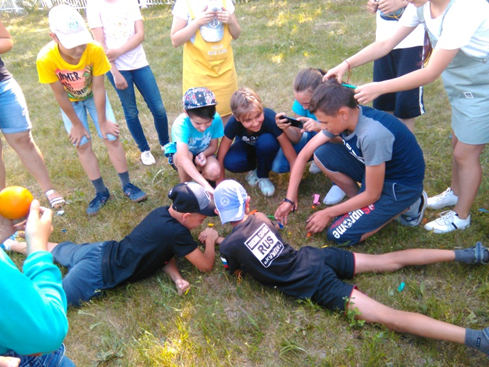 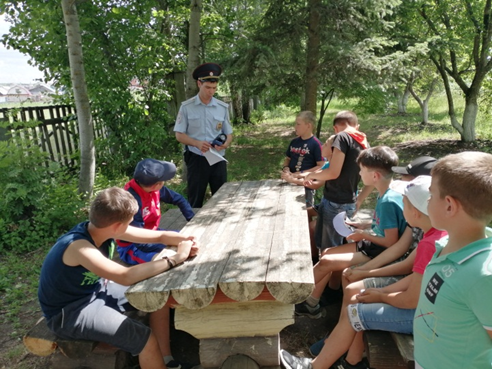 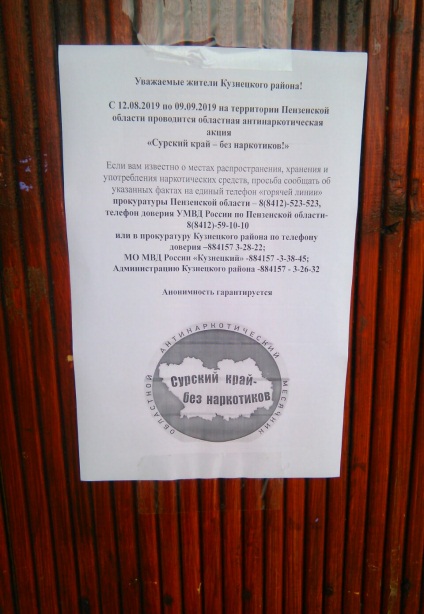 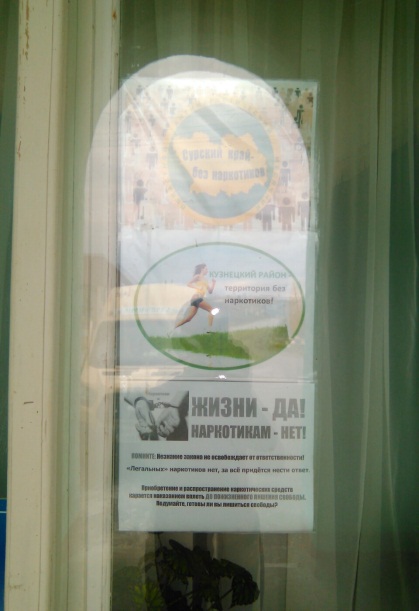 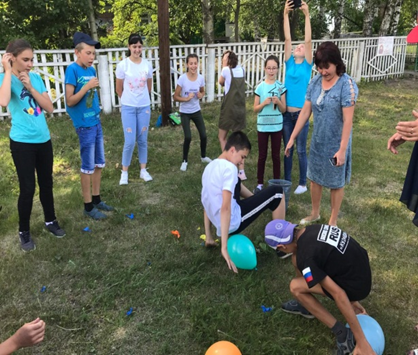 